Publicado en Sevilla el 28/05/2024 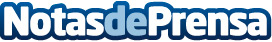 La Dra. Ana Martínez Padilla denuncia la proliferación de premios médicos comprados en entrevista con COPEEn una esclarecedora entrevista el pasado viernes en COPE Sevilla, la Dra. Ana Martínez Padilla, renombrada cirujana plástica, estética y reparadora de Aurea Clinic, abordó un tema de gran relevancia para la comunidad médica: la compra de premios falsos. Durante su intervención, la Dra. Martínez Padilla resaltó la preocupación que genera esta práctica en la cirugía plástica y el impacto negativo que tiene tanto en la profesión médica como en la seguridad de los pacientesDatos de contacto:Nuria Massia ChincoaGerente de Aurea Clinic Sevilla601 46 92 47Nota de prensa publicada en: https://www.notasdeprensa.es/la-dra-ana-martinez-padilla-denuncia-la Categorias: Nacional Medicina Sociedad Televisión y Radio Andalucia Belleza http://www.notasdeprensa.es